LEVERINGSVOORWAARDEN Happy zonder pijn BV1. AlgemeenDeze algemene voorwaarden zijn van toepassing op al onze aanbiedingen en op alle overeenkomsten aangegaan met derden.2. AanbiedingenAl onze aanbiedingen, offertes, prijsopgaven zijn vrijblijvend, tenzij anders overeengekomen is.3. Prijzen3.1. Opgegeven prijzen gelden, tenzij anders is vermeld, exclusief omzetbelasting en verzendings- en transportkosten.3.2. Overeengekomen prijzen zijn gebaseerd op de kostenfactoren, zoals die ten tijde van het totstandkomen van de overeenkomst gelden. Indien deze kostenfactoren stijgen binnen drie maanden na het afsluiten van de overeenkomst behouden wij ons het recht voor een evenredige prijsverhoging aan de wederpartij door te berekenen, daarbij echter diens recht tot ontbinding onverlet latend.3.3. Is de prijsverhoging een gevolg van wettelijke maatregelen of van andere maatregelen van de overheid, die voor ons redelijkerwijze niet te voorzien was, dan behouden wij ons te allen tijde het recht voor om deze prijsverhoging in rekening te brengen.4. VerzendingVerzending vindt plaats op bij nadere overeenkomst op te maken voorwaarden.5. Levering5.1. Opgegeven levertijden zijn als streeftijden te beschouwen.5.2. Leveringen geschieden “franco” huis, distributiecentrum c.q. magazijn, tenzij anders is overeengekomen.6. Niet toerekenbare tekortkoming in de nakoming6.1. Ingeval wij niet toerekenbaar tekortschieten in de nakoming van een overeenkomst en daardoor nakoming van de overeenkomst vertraagd of verhinderd wordt, zijn wij bevoegd de overeenkomst te annuleren.6.2. Een tekortkoming in de nakoming van de overeenkomst kan ons ook niet toegerekend worden indien wij de voor de nakoming van onze verplichting benodigde goederen niet of niet tijdig ontvangen van onze leveranciers, wanneer er sprake is van belemmerende overheidsmaatregelen, ingeval van brand, oorlog en in alle andere gevallen die ons naar in het maatschappelijk verkeer geldende opvattingen niet toegerekend kunnen worden.7. Aansprakelijkheid en reclame7.1. Wederpartij wordt geacht de geleverde goederen meteen bij ontvangst te controleren. met onze verplichtingen te hebben geleverd.7.2. Indien tijdig is gereclameerd en de geleverde goederen niet aan de overeenkomst beantwoorden zullen wij ter onzer keuze en tegen teruggave van de geleverde goederen hetzij voor gratis herlevering zorgen, hetzij de koper voor de teruggenomen goederen crediteren.7.3. Tot enige verdere verplichting zijn wij niet gehouden, met name niet tot betaling van schadevergoeding, zulks behoudens gevallen waarin dwingendrechtelijke wettelijke bepalingen ons tot schadevergoeding verplichten.7.4. In de gevallen als bedoeld in het vorige lid kan de schadevergoeding nooit meer bedragen dan het bedrag waarvoor wij verzekerd zijn.8. Betaling8.1. Tenzij op de factuur anders staat vermeld dient de betaling te geschieden binnen 7 dagen na factuurdatum. Eventueel vermelde korting voor betaling, mag worden afgetrokken bij betaling binnen de gestelde termijn, behalve wanneer een of meer ander facturen niet zijn voldaan.8.2. Alle gerechtelijke en buitengerechtelijk incassokosten komen ten laste van de koper. De buitengerechtelijke incassokosten bedragen minstens 15% van de achterstallige hoofdsom met een minimum van e 125,00 en zijn zonder aanmaning opeisbaar zodra wij de vordering aan derden ter incasso hebben gegeven.8.3. Indien van een genoegzame kredietwaardigheid van de opdrachtgever niet is gebleken of de rechtsvorm van de wederpartij is gewijzigd, voor het bedrijf van opdrachtgever faillissement is aangevraagd, opdrachtgever surseance van betaling heeft aangevraagd of wanneer opdrachtgever zijn ondermeming liquideert, behoudt onze directie zich het recht voor een overeenkomst, hetzij geheel, hetzij gedeeltelijk, zonder rechterlijke tussenkomst te ontbinden. De genoegzaamheid van de kredietwaardigheid is ter beoordeling aan ons, met inachtneming van de regels van goed koopmanschap.9. Zekerheid9.1. Ingeval van niet betaling van een opvorderbaar bedrag, van staking van betaling en indien na het tot standkomen van de overeenkomst gegronde twijfel ontstaat omtrent de juiste nakoming door de koper van diens verplichtingen, is deze verplicht op eerste verzoek vooruit te betalen of zekerheidsstelling te verlenen. Het niet voldoen aan deze verplichting, zal als wanprestatie worden beschouwd en geeft ons het recht de overeenkomst zonder nadere ingebrekestelling en of gerechtelijke tussenkomst geheel of gedeeltelijk te ontbinden waarbij wij aanspraak kunnen maken op een schadevergoeding tenminste gelijk aan het bedrag dat de koper krachtens de overeenkomst aan ons was verschuldigd.9.2. Alle geleverde en nog te leveren goederen blijven ons uitsluitend eigendom totdat alle vorderingen die wij hebben of zullen verkrijgen van de koper terzake van deze leveringen, volledig zijn betaald. Ingeval de koper jegens ons enige verplichting uit de overeenkomst niet nakomt, zijn wij, zonder dat enige ingebrekestelling is vereist, gerechtigd de goederen terug te nemen, in welk geval de overeenkomst ook zonder rechterlijke tussenkomst is ontbonden, onverminderd ons recht op schadevergoeding.10. Geschillen10.1. Op al onze overeenkomsten is Nederlands recht van toepassing.10.2. Eventuele geschillen zullen worden gebracht voor de bevoegde rechter in de vestigingsplaats van ons bedrijf.Bedenktijd/retourHet kan wel eens voorkomen dat u een bestelling retour wilt sturen. Wellicht omdat het product toch niet bevalt of misschien is er een andere reden is waarom u de bestelling toch niet zou willen hebben. Wat de reden ook is, u heeft het recht uw bestelling tot 14 dagen na ontvangst zonder opgave van reden te annuleren.U heeft na annulering nogmaals 14 dagen om uw product retour te sturen. U krijgt dan het volledige orderbedrag inclusief verzendkosten gecrediteerd. Enkel de kosten voor retour van u thuis naar de webwinkel zijn voor eigen rekening. Deze kosten bedragen circa 6,95 per pakket, raadpleeg voor de exacte tarieven de website van uw vervoerder. Indien u gebruik maakt van uw herroepingsrecht, zal het product met alle geleverde toebehoren en – indien redelijkerwijze mogelijk – in de originele staat en gesloten verpakking aan de ondernemer geretourneerd worden. Om gebruik te maken van dit recht kunt u contact met ons opnemen via info@ondersteunjegezondheid.nl. Wij zullen vervolgens het verschuldigde orderbedrag binnen 14 dagen na aanmelding van uw retour terugstorten mits het product reeds in goede orde retour ontvangen is.Mocht het product beschadigd of de verpakking meer beschadigd zijn dan nodig is om het product te proberen, dan kunnen we deze waardevermindering van het product aan u doorberekenen. Behandel het product dus met zorg en zorg ervoor dat deze bij een retour goed verpakt is.1. AlgemeenDeze algemene voorwaarden zijn van toepassing op al onze aanbiedingen en op alle overeenkomsten aangegaan met derden.2. AanbiedingenAl onze aanbiedingen, offertes, prijsopgaven zijn vrijblijvend, tenzij anders overeengekomen is.3. Prijzen3.1. Opgegeven prijzen gelden, tenzij anders is vermeld, exclusief omzetbelasting en verzendings- en transportkosten.3.2. Overeengekomen prijzen zijn gebaseerd op de kostenfactoren, zoals die ten tijde van het totstandkomen van de overeenkomst gelden. Indien deze kostenfactoren stijgen binnen drie maanden na het afsluiten van de overeenkomst behouden wij ons het recht voor een evenredige prijsverhoging aan de wederpartij door te berekenen, daarbij echter diens recht tot ontbinding onverlet latend.3.3. Is de prijsverhoging een gevolg van wettelijke maatregelen of van andere maatregelen van de overheid, die voor ons redelijkerwijze niet te voorzien was, dan behouden wij ons te allen tijde het recht voor om deze prijsverhoging in rekening te brengen.4. VerzendingVerzending vindt plaats op bij nadere overeenkomst op te maken voorwaarden.5. Levering5.1. Opgegeven levertijden zijn als streeftijden te beschouwen.5.2. Leveringen geschieden “franco” huis, distributiecentrum c.q. magazijn, tenzij anders is overeengekomen.6. Niet toerekenbare tekortkoming in de nakoming6.1. Ingeval wij niet toerekenbaar tekortschieten in de nakoming van een overeenkomst en daardoor nakoming van de overeenkomst vertraagd of verhinderd wordt, zijn wij bevoegd de overeenkomst te annuleren.6.2. Een tekortkoming in de nakoming van de overeenkomst kan ons ook niet toegerekend worden indien wij de voor de nakoming van onze verplichting benodigde goederen niet of niet tijdig ontvangen van onze leveranciers, wanneer er sprake is van belemmerende overheidsmaatregelen, ingeval van brand, oorlog en in alle andere gevallen die ons naar in het maatschappelijk verkeer geldende opvattingen niet toegerekend kunnen worden.7. Aansprakelijkheid en reclame7.1. Wederpartij wordt geacht de geleverde goederen meteen bij ontvangst te controleren. met onze verplichtingen te hebben geleverd.7.2. Indien tijdig is gereclameerd en de geleverde goederen niet aan de overeenkomst beantwoorden zullen wij ter onzer keuze en tegen teruggave van de geleverde goederen hetzij voor gratis herlevering zorgen, hetzij de koper voor de teruggenomen goederen crediteren.7.3. Tot enige verdere verplichting zijn wij niet gehouden, met name niet tot betaling van schadevergoeding, zulks behoudens gevallen waarin dwingendrechtelijke wettelijke bepalingen ons tot schadevergoeding verplichten.7.4. In de gevallen als bedoeld in het vorige lid kan de schadevergoeding nooit meer bedragen dan het bedrag waarvoor wij verzekerd zijn.8. Betaling8.1. Tenzij op de factuur anders staat vermeld dient de betaling te geschieden binnen 7 dagen na factuurdatum. Eventueel vermelde korting voor betaling, mag worden afgetrokken bij betaling binnen de gestelde termijn, behalve wanneer een of meer ander facturen niet zijn voldaan.8.2. Alle gerechtelijke en buitengerechtelijk incassokosten komen ten laste van de koper. De buitengerechtelijke incassokosten bedragen minstens 15% van de achterstallige hoofdsom met een minimum van e 125,00 en zijn zonder aanmaning opeisbaar zodra wij de vordering aan derden ter incasso hebben gegeven.8.3. Indien van een genoegzame kredietwaardigheid van de opdrachtgever niet is gebleken of de rechtsvorm van de wederpartij is gewijzigd, voor het bedrijf van opdrachtgever faillissement is aangevraagd, opdrachtgever surseance van betaling heeft aangevraagd of wanneer opdrachtgever zijn ondermeming liquideert, behoudt onze directie zich het recht voor een overeenkomst, hetzij geheel, hetzij gedeeltelijk, zonder rechterlijke tussenkomst te ontbinden. De genoegzaamheid van de kredietwaardigheid is ter beoordeling aan ons, met inachtneming van de regels van goed koopmanschap.9. Zekerheid9.1. Ingeval van niet betaling van een opvorderbaar bedrag, van staking van betaling en indien na het tot standkomen van de overeenkomst gegronde twijfel ontstaat omtrent de juiste nakoming door de koper van diens verplichtingen, is deze verplicht op eerste verzoek vooruit te betalen of zekerheidsstelling te verlenen. Het niet voldoen aan deze verplichting, zal als wanprestatie worden beschouwd en geeft ons het recht de overeenkomst zonder nadere ingebrekestelling en of gerechtelijke tussenkomst geheel of gedeeltelijk te ontbinden waarbij wij aanspraak kunnen maken op een schadevergoeding tenminste gelijk aan het bedrag dat de koper krachtens de overeenkomst aan ons was verschuldigd.9.2. Alle geleverde en nog te leveren goederen blijven ons uitsluitend eigendom totdat alle vorderingen die wij hebben of zullen verkrijgen van de koper terzake van deze leveringen, volledig zijn betaald. Ingeval de koper jegens ons enige verplichting uit de overeenkomst niet nakomt, zijn wij, zonder dat enige ingebrekestelling is vereist, gerechtigd de goederen terug te nemen, in welk geval de overeenkomst ook zonder rechterlijke tussenkomst is ontbonden, onverminderd ons recht op schadevergoeding.10. Geschillen10.1. Op al onze overeenkomsten is Nederlands recht van toepassing.10.2. Eventuele geschillen zullen worden gebracht voor de bevoegde rechter in de vestigingsplaats van ons bedrijf.Disclaimer voor www.happyzonderpijn.nlOp deze pagina vindt u de disclaimer van www.happyzonderpijn.nl, zoals deze beschikbaar is gesteld door Happy zonder pijn BV. In deze disclaimer geven wij aan onder welk voorbehoud wij de informatie op onze website aan u aanbieden.Intellectueel eigendomHet gebruik van de informatie op deze website is gratis zolang u deze informatie niet kopieert, verspreidt of op een andere manier gebruikt of misbruikt. U mag de informatie op deze website alleen hergebruiken volgens de regelingen van het dwingend recht.Zonder uitdrukkelijke schriftelijke toestemming van Happy zonder pijn BV is het niet toegestaan tekst, fotomateriaal of andere materialen op deze website her te gebruiken. Het intellectueel eigendom berust bij Happy zonder pijn BV.Geen garantie op juistheidIndien van toepassing:Voor de prijzen die op onze website staan, geldt dat wij streven naar een zo zorgvuldig mogelijke weergave van de realiteit en de bedoelde prijzen. Fouten die daarbij ontstaan en herkenbaar zijn als programmeer dan wel typefouten, vormen nooit een aanleiding om een contract dan wel overeenkomst met Happy zonder pijn BV te mogen claimen of te veronderstellen.Happy zonder pijn BV streeft naar een zo actueel mogelijke website. Mocht ondanks deze inspanningen de informatie van of de inhoud op deze website onvolledig en of onjuist zijn, dan kunnen wij daarvoor geen aansprakelijkheid aanvaarden.Happy zonder pijn BV aanvaardt geen aansprakelijkheid voor enige informatie die op websites staat waarnaar wij via hyperlinks verwijzen.Over ons privacybeleidHappy zonder pijn BV geeft veel om uw privacy. Wij verwerken daarom uitsluitend gegevens die wij nodig hebben voor (het verbeteren van) onze dienstverlening en gaan zorgvuldig om met de informatie die wij over u en uw gebruik van onze diensten hebben verzameld. Wij stellen uw gegevens nooit voor commerciële doelstellingen ter beschikking aan derden.Dit privacybeleid is van toepassing op het gebruik van de website en de daarop ontsloten dienstverlening van Happy zonder pijn BV. De ingangsdatum voor de geldigheid van deze voorwaarden is 18-4-2020, met het publiceren van een nieuwe versie vervalt de geldigheid van alle voorgaande versies. Dit privacybeleid beschrijft welke gegevens over u door ons worden verzameld, waar deze gegevens voor worden gebruikt en met wie en onder welke voorwaarden deze gegevens eventueel met derden kunnen worden gedeeld. Ook leggen wij aan u uit op welke wijze wij uw gegevens opslaan en hoe wij uw gegevens tegen misbruik beschermen en welke rechten u heeft met betrekking tot de door u aan ons verstrekte persoonsgegevens.
Als u vragen heeft over ons privacybeleid kunt u contact opnemen met onze contactpersoon voor privacyzaken, u vindt de contactgegevens aan het einde van ons privacybeleid.Over de gegevensverwerkingHieronder kan u lezen op welke wijze wij uw gegevens verwerken, waar wij deze (laten) opslaan, welke beveiligingstechnieken wij gebruiken en voor wie de gegevens inzichtelijk zijn.MailChimpWij versturen onze e-mail nieuwsbrieven met MailChimp. MailChimp zal uw naam en e-mailadres nooit voor eigen doeleinden gebruiken. Onderaan elke e-mail die geautomatiseerd via onze website is verzonden ziet u de ‘unsubscribe’ link. U ontvangt onze nieuwsbrief dan niet meer. Uw persoonsgegevens worden door MailChimp beveiligd opgeslagen. MailChimp maakt gebruik van cookies en andere internettechnologieën die inzichtelijk makenof e-mails worden geopend en gelezen. MailChimp behoudt zich het recht voor om uw gegevens te gebruiken voor het verder verbeteren van de dienstverlening en in het kader daarvan informatie met derden te delen.Facturatie en boekhoudenDoel van de gegevensverwerkingAlgemeen doel van de verwerkingWij gebruiken uw gegevens uitsluitend ten behoeve van onze dienstverlening. Dat wil zeggen dat het doel van de verwerking altijd direct verband houdt met de opdracht die u verstrekt. Wij gebruiken uw gegevens niet voor (gerichte) marketing. Als u gegevens met ons deelt en wij gebruiken deze gegevens om - anders dan op uw verzoek - op een later moment contact met u op te nemen, vragen wij u hiervoor expliciet toestemming. Uw gegevens worden niet met derden gedeeld, anders dan om aan boekhoudkundige en overige administratieve verplichtingen te voldoen. Deze derden zijn allemaal tot geheimhouding gehouden op grond van de overeenkomst tussen hen en ons of een eed of wettelijke verplichting.Automatisch verzamelde gegevensGegevens die automatisch worden verzameld door onze website worden verwerkt met het doel onze dienstverlening verder te verbeteren. Deze gegevens (bijvoorbeeld uw IP-adres, webbrowser en besturingssysteem) zijn geen persoonsgegevens.Medewerking aan fiscaal en strafrechtelijk onderzoekIn voorkomende gevallen kan Happy zonder pijn BV op grond van een wettelijke verplichting worden gehouden tot het delen van uw gegevens in verband met fiscaal of strafrechtelijk onderzoek van overheidswege. In een dergelijk geval zijn wij gedwongen uw gegevens te delen, maar wij zullen ons binnen de mogelijkheden die de wet ons biedt daartegen verzetten.BewaartermijnenWij bewaren uw gegevens zolang u cliënt van ons bent. Dit betekent dat wij uw klantprofiel bewaren totdat u aangeeft dat u niet langer van onze diensten gebruik wenst te maken. Als u dit bij ons aangeeft zullen wij dit tevens opvatten als een vergeetverzoek. Op grond van toepasselijke administratieve verplichtingen dienen wij facturen met uw (persoons)gegevens te bewaren, deze gegevens zullen wij dus voor zolang de toepasselijke termijn loopt bewaren. Medewerkers hebben echter geen toegang meer tot uw cliëntprofiel en documenten die wij naar aanleiding van uw opdracht hebben vervaardigd.Uw rechtenOp grond van de geldende Nederlandse en Europese wetgeving heeft u als betrokkene bepaalde rechten met betrekking tot de persoonsgegevens die door of namens ons worden verwerkt. Wij leggen u hieronder uit welke rechten dit zijn en hoe u zich op deze rechten kunt beroepen. In beginsel sturen wij om misbruik te voorkomen afschriften en kopieën van uw gegevens enkel naar uw bij ons reeds bekende e-mailadres. In het geval dat u de gegevens op een ander e-mailadres of bijvoorbeeld per post wenst te ontvangen, zullen wij u vragen zich te legitimeren. Wij houden een administratie bij van afgehandelde verzoeken, in het geval van een vergeetverzoek administreren wij geanonimiseerde gegevens. Alle afschriften en kopieën van gegevens ontvangt u in de machineleesbare gegevensindeling die wij binnen onze systemen hanteren. U heeft te allen tijde het recht om een klacht in te dienen bij de Autoriteit Persoonsgegevens als u vermoedt dat wij uw persoonsgegevens op een verkeerde manier gebruiken.InzagerechtU heeft altijd het recht om de gegevens die wij (laten) verwerken en die betrekking hebben op uw persoon of daartoe herleidbaar zijn, in te zien. U kunt een verzoek met die strekking doen aan onze contactpersoon voor privacyzaken. U ontvangt dan binnen 30 dagen een reactie op uw verzoek. Als uw verzoek wordt ingewilligd sturen wij u op het bij ons bekende e-mailadres een kopie van alle gegevens met een overzicht van de verwerkers die deze gegevens onder zich hebben, onder vermelding van de categorie waaronder wij deze gegevens hebben opgeslagen.RectificatierechtU heeft altijd het recht om de gegevens die wij (laten) verwerken en die betrekking hebben op uw persoon of daartoe herleidbaar zijn, te laten aanpassen. U kunt een verzoek met die strekking doen aan onze contactpersoon voor privacyzaken. U ontvangt dan binnen 30 dagen een reactie op uw verzoek. Als uw verzoek wordt ingewilligd sturen wij u op het bij ons bekende e-mailadres een bevestiging dat de gegevens zijn aangepast.Recht op beperking van de verwerkingU heeft altijd het recht om de gegevens die wij (laten) verwerken die betrekking hebben op uw persoon of daartoe herleidbaar zijn, te beperken. U kunt een verzoek met die strekking doen aan onze contactpersoon voor privacyzaken. U ontvangt dan binnen 30 dagen een reactie op uw verzoek. Als uw verzoek wordt ingewilligd sturen wij u op het bij ons bekende e-mailadres een bevestiging dat de gegevens tot u de beperking opheft niet langer worden verwerkt.Recht op overdraagbaarheidU heeft altijd het recht om de gegevens die wij (laten) verwerken en die betrekking hebben op uw persoon of daartoe herleidbaar zijn, door een andere partij te laten uitvoeren. U kunt een verzoek met die strekking doen aan onze contactpersoon voor privacyzaken. U ontvangt dan binnen 30 dagen een reactie op uw verzoek. Als uw verzoek wordt ingewilligd sturen wij u op het bij ons bekende e-mailadres afschriften of kopieën van alle gegevens over u die wij hebben verwerkt of in opdracht van ons door andere verwerkers of derden zijn verwerkt. Naar alle waarschijnlijkheid kunnen wij in een dergelijk geval de dienstverlening niet langer voortzetten, omdat de veilige koppeling van databestanden dan niet langer kan worden gegarandeerd.Recht van bezwaar en overige rechtenU heeft in voorkomende gevallen het recht bezwaar te maken tegen de verwerking van uw persoonsgegevens door of in opdracht van Happy zonder pijn BV. Als u bezwaar maakt zullen wij onmiddellijk de gegevensverwerking staken in afwachting van de afhandeling van uw bezwaar. Is uw bezwaar gegrond dat zullen wij afschriften en/of kopieën van gegevens die wij (laten) verwerken aan u ter beschikking stellen en daarna de verwerking blijvend staken. U heeft bovendien het recht om niet aan geautomatiseerde individuele besluitvorming of profiling te worden onderworpen. Wij verwerken uw gegevens niet op zodanige wijze dat dit recht van toepassing is. Bent u van mening dat dit wel zo is, neem dan contact op met onze contactpersoon voor privacyzaken.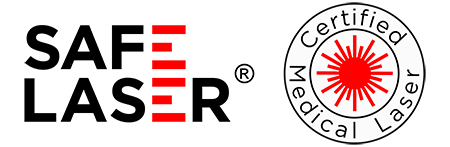 WebwinkelsoftwareMijnWebwinkelOnze webwinkel is ontwikkeld met software van MyOnlineStore. Persoonsgegevens die u ten behoeve van onze dienstverlening aan ons beschikbaar stelt, worden met deze partij gedeeld. MyOnlineStore heeft toegang tot uw gegevens om ons (technische) ondersteuning te bieden, zij zullen uw gegevens nooit gebruiken voor een ander doel. MyOnlineStore is op basis van de overeenkomst die wij met hen hebben gesloten verplicht om passende beveiligingsmaatregelen te nemen. MyOnlineStore maakt gebruik van cookies om technische informatie te verzamelen met betrekking tot uw gebruik van de software, er worden geen persoonsgegevens verzameld en/of opgeslagen.WebhostingYourhostingWij nemen webhosting- en e-maildiensten af van Yourhosting.nl. Yourhosting.nl verwerkt persoonsgegevens namens ons en gebruikt uw gegevens niet voor eigen doeleinden. Wel kan deze partij metagegevens verzamelen over het gebruik van de diensten. Dit zijn geen persoonsgegevens. Yourhosting.nl heeft passende technische en organisatorische maatregelen genomen om verlies en ongeoorloofd gebruik van uw persoonsgegevens te voorkomen. Yourhosting.nl is op grond van de overeenkomst tot geheimhouding verplicht.E-mail en mailinglijstenYourhostingWij maken voor ons reguliere zakelijke e-mailverkeer gebruik van de diensten van Yourhosting. Deze partij heeft passende technische en organisatorische maatregelen getroffen om misbruik, verlies en corruptie van uw en onze gegevens zoveel mogelijk te voorkomen. Yourhosting heeft geen toegang tot ons postvak en wij behandelen al ons e- mailverkeer vertrouwelijk.Payment processorsMollieVoor het afhandelen van een (deel van) de betalingen in onze webwinkel maken wij gebruik van het platform van Mollie. Mollie verwerkt uw naam, adres en woonplaatsgegevens en uw betaalgegevens zoals uw bankrekening- of creditcardnummer. Mollie heeft passende technische en organisatorische maatregelen genomen om uw persoonsgegevens te beschermen. Mollie behoudt zich het recht voor uw gegevens te gebruiken om de dienstverlening verder te verbeteren en in het kader daarvan (geanonimiseerde) gegevens met derden te delen. Alle hierboven genoemde waarborgen met betrekking tot de bescherming van uw persoonsgegevens zijn eveneens van toepassing op de onderdelen van Mollie’s dienstverlening waarvoor zij derden inschakelen. Mollie bewaart uw gegevens niet langer dan op grond van de wettelijke termijnen is toegestaan.BeoordelingenFeedback CompanyWij verzamelen reviews via het platform van Feedback Company. Als u een review achterlaat via Feedback Company dan bent u verplicht om uw naam, woonplaats en e-mailadres op te geven. Feedback Company deelt deze gegevens met ons, zodat wij de review aan uw bestelling kunnen koppelen. Feedback Company publiceert uw naam en woonplaats eveneens op de eigen website. In sommige gevallen kan Feedback Company contact met u opnemen om een toelichting op uw review te geven. In het geval dat wij u uitnodigen om een review achter te laten delen wij uw naam en e-mailadres en informatie met betrekking tot uw order met Feedback Company. Zij gebruiken deze gegevens enkel met het doel u uit te nodigen om een review achter te laten. Feedback Company heeft passende technische en organisatorische maatregelen genomen om uw persoonsgegevens te beschermen. Feedback Company behoudt zich het recht voor om ten behoeve van het leveren van de dienstverlening derden in te schakelen, hiervoor hebben wij aan Feedback Company toestemming gegeven. Alle hierboven genoemde waarborgen met betrekking tot de bescherming van uw persoonsgegevens zijn eveneens van toepassing op de onderdelen van de dienstverlening waarvoor Feedback Company derden inschakelt.Feedback CompanyWij verzamelen reviews via het platform van Feedback Company. Als u een review achterlaat via Feedback Company dan bent u verplicht om uw naam, woonplaats en e-mailadres op te geven. Feedback Company deelt deze gegevens met ons, zodat wij de review aan uw bestelling kunnen koppelen. Feedback Company publiceert uw naam en woonplaats eveneens op de eigen website. In sommige gevallen kan Feedback Company contact met u opnemen om een toelichting op uw review te geven. In het geval dat wij u uitnodigen om een review achter te laten delen wij uw naam en e-mailadres met Feedback Company. Zij gebruiken deze gegevens enkel met het doel u uit te nodigen om een review achter te laten. Feedback Company heeft passende technische en organisatorische maatregelen genomen om uw persoonsgegevens te beschermen. Feedback Company behoudt zich het recht voor om ten behoeve van het leveren van de dienstverlening derden in te schakelen, hiervoor hebben wij aan Feedback Company toestemming gegeven. Alle hierboven genoemde waarborgen met betrekking tot de bescherming van uw persoonsgegevens zijn eveneens van toepassing op de onderdelen van de dienstverlening waarvoor Feedback Company derden inschakelt.Verzenden en logistiekPostNLAls u een bestelling bij ons plaatst is het onze taak om uw pakket bij u te laten bezorgen. Wij maken gebruik van de diensten van PostNL voor het uitvoeren van de leveringen. Het is daarvoor noodzakelijk dat wij uw naam, adres en woonplaatsgegevens met PostNL delen. PostNL gebruikt deze gegevens alleen ten behoeve van het uitvoeren van de overeenkomst. In het geval dat PostNL onderaannemers inschakelt, stelt PostNL uw gegevens ook aan deze partijen ter beschikking.e-boekhouden.nlVoor het bijhouden van onze administratie en boekhouding maken wij gebruik van de diensten van e-boekhouden. Wij delen uw naam, adres en woonplaatsgegevens en details met betrekking tot uw bestelling. Deze gegevens worden gebruikt voor het administreren van verkoopfacturen. Uw persoonsgegevens worden beschermd verzonden en opgeslagen. e-boekhouden is tot geheimhouding verplicht en zal uw gegevens vertrouwelijk behandelen. e-boekhouden gebruikt uw persoonsgegevens niet voor andere doeleinden dan hierboven beschreven.Externe verkoopkanalenCookiesGoogle AnalyticsVia onze website worden cookies geplaatst van het Amerikaanse bedrijf Google, als deel van de “Analytics”-dienst. Wij gebruiken deze dienst om bij te houden en rapportages te krijgen over hoe bezoekers de website gebruiken. Deze verwerker is mogelijk verplicht op grond van geldende wet- en regelgeving inzage te geven in deze gegevens. Wij verzamelen informatie over uw surfgedrag en delen deze gegevens met Google. Google kan deze informatie in samenhang met andere datasets interpreteren en op die manier uw bewegingen op het internet volgen. Google gebruikt deze informatie voor het aanbieden van onder andere gerichte advertenties (Adwords) en overige Google- diensten en producten.Cookies van derde partijenIn het geval dat softwareoplossingen van derde partijen gebruik maken van cookies is dit vermeld in deze privacyverklaring.Wijzigingen in het privacybeleidWij behouden te allen tijde het recht ons privacybeleid te wijzigen. Op deze pagina vindt u echter altijd de meest recente versie. Als het nieuwe privacybeleid gevolgen heeft voor de wijze waarop wij reeds verzamelde gegevens met betrekking tot u verwerken, dan brengen wij u daarvan per e-mail op de hoogte.ContactgegevensHappy zonder pijn BVSpoorstraat 7, 6101 VS Echt Nederland T (062) 753-6008 E info@ondersteunjegezondheid.nl Contactpersoon voor privacyzaken
Daya Lubkemann-Visschers